Performativity on the MarginCatalin Brylla – University of West LondonAbstractBrian Hill’s musical documentaries embody the essence of Judith Butler’s notion of ‘performativity’ as the discourse used in identity formation. By asking his characters to sing their stories in addition to traditional interviews, Hill creates multiple screen identities, which elicits an embodied intimacy that is as much about freeing marginalised people to enact themselves in front of the camera as it is about revealing the director’s own performance. This  uses a cognitive framework to explore how Hill’s documentary, Pornography: The Musical (2003),  the spectator challenge existing social stereotypes of sex workers, as well as schematic ideas about traditional documentary form and function.  KeywordsDocumentary, performativity, stereotypes, musical, cognitive theory, spectatorshipIntroductionSince the 1990s, British documentary director Brian Hill has been exploring the expressive dimension of documentary storytelling as a way of giving a performative voice to under-represented or misrepresented social actors. Pornography: The Musicalis Hill’s most controversial and also most stylistically expressive film, offering a complex mix of studio performances (in which the characters sing and perform their stories), conventional interviews and sporadic observational inserts. Summed up as a ‘sideways peep at the British porn industry and the women who work in it’, the film’s strength lies in its microscopic endeavour to give seven women the opportunity to express their views about the industry, resulting in a filmic collage of subjective, and at times contradictory, character portraits, rather than factual reportage. As in previous films, Hill collaborated with poet Simon Armitage, who wrote the lyrics for the musical performances based on preliminary interviews with the characters. Tailoring each musical performance to an individual character through the lyrics, music and set design increases the subjectivity of each character portraitprovides women in the sex industry with a distinct voicechallenges thehypocrisy surrounding pornographya popular commodity a marginalisedindustry. Whilst the unique character of Hill’s musical documentarin relation to production practices, formal strategies and media responses, I want to focus  the spectator dimension, using a predominantly cognitive approach to hypothesise how the film’s idiosyncratic style and narrative potentially reconfigure existing social stereotypes about sex workers and schematic expectations about documentaries. Nevertheless, the broad theoretical framework for this endeavour is necessarily interdisciplinary, as it needs to amalgamate psychological with socio-cultural accounts of subjectivity and identity formation. Ta range of methods and models performativity, content analysis of other documentaries, textual analysis, cognitive schemas, social stereotype formation, authorial reflexivity and embodied metaphors. This bricolage approach aims to prevent the generation of purist exegeses, thus  Charles Percy Snow’s call for a mediating agent that transcends the parochial schism between sciences and the humanities in order to pragmatically grapple with global issues. Judith Butler’sconcept of ‘performativity’ is an effective paradigm to frame the study of the on-screen formation of subjective identities in documentary Butler holds that acts of communication do not merely transmit a message but also construct and perform the identity of the transmitter. The performed discourse that forms one’s identity is in general determined by contextual norms, relating to, for example, society, culture and particular situations. In this sense, performativity reverses the popular notion of a fixed, inbuilt, invisible identity as the source of our external actions; rather, our speech, gestures and general behaviour construct and simultaneously perform that identity. As Butler succinctly puts, here is no subject prior to its construction.’ Although Butler’s performative focus is largely on gender, I adopt her concept to map embodied human identity in general, in which gender is merely one discursive aspect. Essentially, when applied to  performativity helps explain the viewer’s experience of the characters’ various on-screen behaviours while singing or being interviewed, which determines the spectatorial understanding of the multiple, and at times incongruent, character identities embedded in the film text. Generated through the hybridisation of documentary and musical, this constant flow of multiple identities attributed to the same narrative character defies the notion of fixed schematic characters. As Derek Paget and Jane Roscoe indicate, this multi-layered identification  traditional templates, which through other films about sex workers have fossilised into formulaic narrative and social stereotypes This equally applies to ’s overt performative construction, eccentricity traditional documentary. Examples of documentary characters being asked to perform past or imaginary events in the context of the filming process are relatively rare, and notable examples include Jean Rouch’s ethnofiction Moi un Noir (1958), Rithy Panh’s S21: The Khmer Rouge Death Machine (2004) and Joshua Oppenheimer’s Act of Killing (2013). Such documentaries reflexively reveal and thematise the concept of performativity, not through rhetorical or didactic means of factual exposition, but through the elicitation of embodied experiences. Bill Nicholsargues that, ‘performative documentaries give added emphasis to the subjective qualities of experience and memory that depart from factual recounting’. Indexical knowledge is pushed into the background and the question of whether the film provides a truthful portrayal of the real-life characters is arguably overwritten by their complex and non-schematic personalities on screen. The following discussion, from an audience’s perspective, how the screen characters’ and the filmmaker’s performativity challenge societal preconceptions    quasi-exhibitionistic social construct, and by implication, social commentary. The first part  a brief content analysis of other documentaries about the porn industry, highlight how certain ideas of sex workers in the spectator’s social awareness of this community. The mapping of these preconceived ideas allows the subsequent hypothesisation about how the multiple, performed identities in . The  examines how the film’s reflexive and highly stylised authorship mediates merging two seemingly incompatible genres, thus challenging documentary . H overt authorship also creates thematic associations through the use of audio-visual metaphors that elicit embodied experiences in the viewer, in particular the metaphors of ‘commodification’ and ‘marginality’. , th aim to provide a framework for examining the social context and implications of documentaries that experiment with performative enactments of marginalised communities. Representation of CharactersThe content analysis of a particular body of films can spectator distribut in the United States and the United Kingdominclude Sex: The Annabel Chong Story (1999, Gough Lewis) Thinking XXX (2004, Timothy Greenfield-Sanders) Inside Deep Throat (2005, Fenton Bailey, Randy Barbato) The Dark Side of Porn (2005, documentary series, Channel 4)9 To 5: Days In Porn (2008, Jens Hoffmann)After Porn Ends (2012, Bryce Wagoner) and Hot Girls Wanted (2015, Jill Bauer, Ronna Gradus).The most prominent common denominator in these films is their journalistic approach to the topic, manifested in an investigative style that produces a constant flow of factual exposition about the industry and the characters’ lives. The aim is to ‘penetrate’ the porn industry in order to illuminate its structures and mechanisms, and their impact on the people who work in it. Almost all the films feature a collage of character portraits, presented as a representative sample of sex workers, whose lives are strongly narrativised. Narrative formulas seek to reveal the motivations behind the characters’ employment in the porn industry and to mediate the emotions this raises through a pursuit of clear goals, such as finding a way out of the industry, battling alcohol addiction, reconciling porn with family values or simply climbing the industry’s career ladder. Two distinct features of this narrativisation process are firstly, the exposition of (usually negative and traumatic) experiences in childhood or adolescence which apparently helped propel the characters into the industry, and secondly, ‘where-are-they-now’ epilogue title slates that tell the audience about the lives of the characters at the time of the film’s completion, with a particular emphasis on whether they have left or still remain in the industry. This examination of characters’ lives through three-act narratives (past-present-future) is symptomatic of what Michael Renov calls documentary’s ‘acquisitive, totalizing quest for knowledge’, turning ‘subjects’ into ‘objects of knowledge’.As Sarah Cooper argues, documentaries generally privilege universal arguments or generalisations over individual difference or particularity due to a ‘tendency to situate the particular in terms of broader social and political issues’. Rather than providing a more intricate understanding, this tendency actually limits audiences’ knowledge because the inevitable formation of character stereotypes nuance. One example is the use of valence, which is reinforced by filmmakers who attempt to draw out their characters’ opinion of the industry. For instance, in After Porn Ends, the interviews often push the characters into responding with either positive or negative evaluations – ‘I don’t have many regrets … so much positive stuff came out of it’ (Randy West) or ‘I regret doing porn and I never thought I would be who I became’ (Houston). While negative evaluationsstressing the prevalence of dehumanisation, exploitation and drug abuseappear to dominate, there are occasional   voices that emphasise the glamour and wealth of the industry, most notably in Thinking XXX. This binary opposition between demonisation and idealisation is reflected in the starkly negative or positive emotions expressed by the characters on screen and reinforced by audio-visual techniques (dark/light lighting and sinister/upbeat music). The impression of a universal, totalised knowledge is achieved through the display of strong human emotions that resonate with a wide audience and clear-cut social commentaries about the industry. Sex: The Annabel Chong Story is the most iconic example of this strategy of narrativisation through universal character traits, emotions and behaviours. Chong is alternately represented as either the idealised porn star or the exploited, guilt-ridden woman who suffers from depression, self-harm and substance abuse.There is no inherent problem with film characters expressing clear-cut emotions or opinions, but taken as a whole, all the above films appear to use virtually the same narrative strategies in pursuit of a wide audience and commercial success. After all, emotions and clear insights into a socially stigmatised industry are generally well-received by festival viewers and broadcasters. These commercially tried-and-tested narrative formulas, however, create a fairly coherent body of representations of sex workers, demonstrating Homi Bhabha’s concept of ‘fixity’ in the construction of ‘otherness’ through constant repetition and rigidity. Instead of highlighting individual nuances and ambiguities, characters are treated as synecdoche for the sex industry in general,  inevitably leads to stereotypes that emphasise collective differences between ‘them’ and ‘us’. From a cultural studies perspective, Richard Dyerexplains that stereotypes are the ‘fixed, clear-cut and unalterable’ schemas attached to those who are excluded by the normative rules of society. These schemas are simplistic mental representations of another marginalised social or cultural group, and they often operate through valenced (negative/positive) stereotypesand, in relation to the porn industry, a plethora of other binaries, such as wealth/poverty, good health/addiction, success/oblivion and social acceptance/rejection., on the other hand, deliberately omits the universalisation of mediated knowledge about the porn industry and its social actors. One feature of the film is the lack of clearly narrativised character trajectories. fragmented performative acts (both in the musical and interview scenes) as particular moments in space and time scenes functional in terms of larger developments inherent to archetypical character journeys. The film is thus an assemblage of vignettes, resulting in what Nichols calls a ‘mosaic narrative’, in which the ‘whole is not organized as a narrative but more poetically, as a mosaic; only the parts have a diegetic unity.’ This unity of particular moments is reinforced by the singing scenes, which are presented like randomly appearing music videos, each with a clear micro-narrative. Greg Smithobserves that episodic narrative structures in non-plot driven documentaries focus on self-enclosed fragments, singular moments that have the potential to highlight the performativity of certain actions without setting up any character development or cause-and-effect chain. In this way, a conventional narrative arc is .Furthermore, the episodesas well as the characters’ entire storylines start and finish in medias res. Epilogue slates or questions about the characters’ futures (staying in or getting out of the industry)are absent, as is the deliberate investigation into their past to uncover how they came to be in the porn industry, the orthodoxplots. Some characters do not even touch on the past, while others casually mention or hint at their reasons for being in the industry. Rachel, for example, says succinctly that she has always nurtured the fantasy, and now she is living it. Faye even picks up on the stereotype of trauma, expressing the belief that most people would assume that traumatic childhood events pushed her into porn, but in fact she was very shy as a child and did not start experimenting with sex until much later; she now regards it as a fulfilled pleasure. Kelly is the only one who extensively ponders over her past, but again with a good portion of self-irony, saying that her story is so clichéd that it is hardly worth telling. Her story is indeed experienced in a clichéd manner by the spectator in the film’s very first musical act, in which Kelly sings about the stages of her progress in the industry, as her body becomes objectified and she realises the industry’s lack of love and compassion, summarised by the refrain, ‘Where is the heart?’Several characters do, of course, express views that recall the stereotypes mentioned earlier, such as Kelly’s overall disillusion with, and Michelle’s overall glorification of, the industry. Interestingly, however, through the performativity, the epistemic nature of their testimonies means they depart from any ‘factual recounting’, as in Nichols’ notion of performativity. Once the musical documentary genre is introduced to the audience, the factual veracity of the characters’ oral testimonies is no longer a major element of appraisal. More so, the characters are experienced as performing not just in front of but for the camera, the filmmaker and ultimately the audience. The overly clichéd musical rendition of Kelly’s story of her past is a case in point. Her performance is genuine as a temporary performance, but it only reveals one particular identity of a character that is neither fixed nor veridical since it competes with other constructed identities. This exemplifies ’s strategy of bypassing stereotypical portrayals. Each character performs at least two identities: one is constructed through the conventional documentary techniques of interviews and occasional fly-on-the-wall inserts, the other through the techniques of music-video production. The relationship between these two aesthetic modes is precarious and ambiguous. In terms of audience address, Richard Dyer argues that in film musicals the verisimilitudinous nature of the narrative contradicts the imaginary nature of the musical interludes. In  this contradiction is even more pronounced, given the perceived factuality of the interview narratives. The musical interludes follow no apparent convention, but seem tailored to each unique character. They alternate between fantasies, flashbacks, flashforwards and everyday activities, and they appear at times contradictory, at times confirmatory, and at times ambiguous in relation to the narrative. For example, in her interview, Karina states that she sees her porn web mistress occupation as a normal wage-generating job. However, in her musical performance, in which she enacts her web activities, the lyrics are underscored by dark, sinister music. Similarly, Rebekah testifies in her interview that she was meant to do what she does, she loves it and does not feel exploited; her music video, however, portrays her as purely a commodity for male pleasure. Some characters even perform multiple identities in each mode. For instance, Kelly is interviewed and filmed in different locations, including public, domestic and professional locations, and she has several musical scenes in which she performs different types of characters (fig. 1). In the first, we even see her alongside her younger alter ego, played by a younger actress. 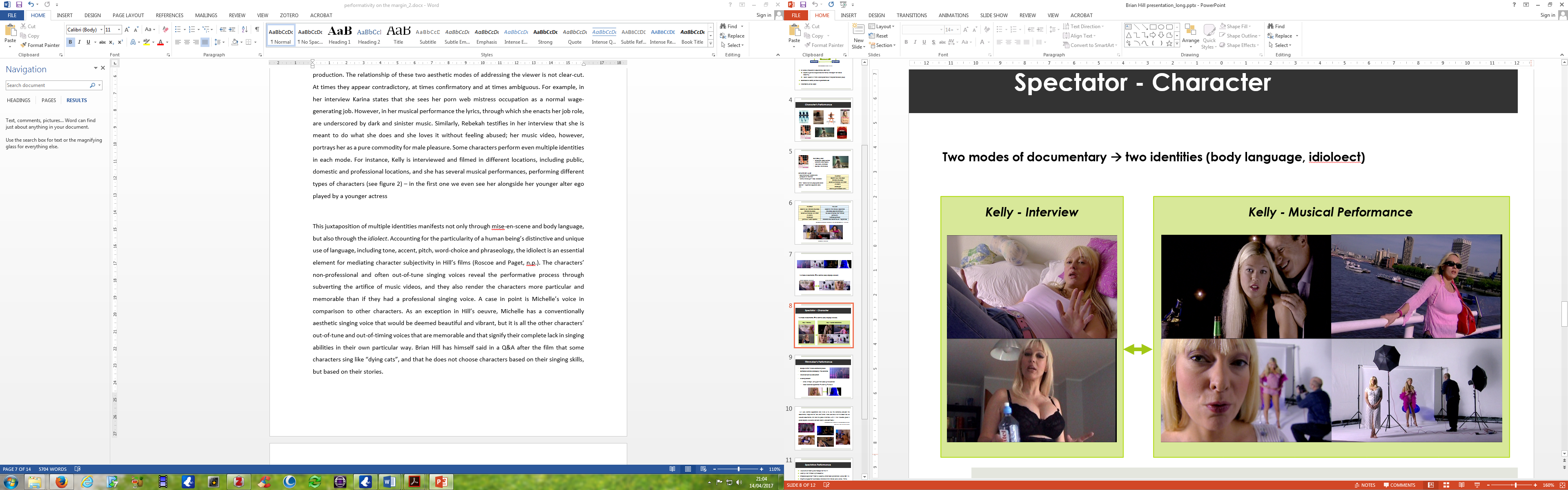 Fig. 1: Kelly’s multiple identities This juxtaposition of multiple identities is manifest not only through mise-en-scne and body language, but also through the idiolect. Accounting for the particularity of a human being’s distinctive and unique use of language, including tone, accent, pitch, word-choice and phraseology, the idiolect is an essential element in the mediation of character subjectivity in Hill’s films. The characters’ non-professional and often out-of-tune singing voices reveal the performative process by subverting the artifice of music videos; they also render the characters more individual and memorable. Their untuneful or mistimed singing s their complete lack of vocal abilities, each in their own particular way (the exception is Michelle, whose conventionally pleasing singing voice is in fact the least memorable). Hill himself has admitted in a Q&A that some characters in  sing like ‘strangled cats’, declaring that he does not choose characters based on their singing skills but on their stories. The ambivalence arising from the constant oscillation between documentary and music video, and between the character’s multiple identities, creates a character particularity of nuances, contradictions and layers, preventing the formation of schematic character roles that adhere to the binaries of the ‘glitz-and-glamour-star’ or the ‘exploited-and-objectified-female’. Together with the lack of conventional plot structures and narrative exposition, this ambiguity surrounding the characters and their lives results in the audience perceiving the unique and distinct subject, instead of the schematic ‘other’. The spectator is preoccupied with momentary embodied experience rather than trying to piece together characters’ motivations, or being distracted with processing factual information about their lives and the industry. Hence, these subjective, momentary and ambiguous performances (whether sung or spoken) preclude the formation of universal representations or arguments about sex workers or the porn industry. Although the characters belong to that socially marginalised industry, they are not metonyms for itexist as particular and complex human beings in their own right.  Reflexive AuthorshipMarginality in  does not only relate to common social conceptions about the porn industry, but also to the experimental character of its documentary form and its unusual impact on spectatorship. Hill’s signature style is the hybridity of documentary and musical (or music video) – two seemingly incompatible genres that fulfil almost opposite ontological and epistemological functions, the former traditionally representing authenticity and the dissemination of factual information, and the latter representing pretence and embodied entertainment. However, Hill is careful not to completely blend the two; instead, he constantly switches between them. In terms of the narrative, this oscillation between opposite modes of authorial expression and spectatorial address reflects the aforementioned diegetic unity and particularity of each segment, and counteracts any tendency towards the coherence of a formulaic plot trajectory. This switching also reconfigures the schematic cognition necessary for the spectator to coherently categorise the documentary based on past viewing experience – after all, the modus operandi of non-diegetic sung interludes sprinkled into film narratives is usually only found in musicals, not non-fiction films. Challenging past viewing schemas may even be conducive to reconfiguring stereotypes about sex workers – a hypothesis supported by the episodic structure itself. Narrative comprehension relies on the activation of two types of past knowledge: ‘generic’ and ‘episodic’. Generic knowledge is based on schematic scripts and stereotypes, both of which are informed by the past consumption of formulaic, plot-driven narratives, while episodic knowledge is based on individual episodes experienced in the past at a particular time and place. Hence, a narrative made up of unique, momentary experienceswithout a generic plot structure, activates episodic knowledge and impedes the activation of generic knowledge. It also adds episodic knowledge, devoid of stereotypes, to the spectator’s knowledge structure and may inform how they view documentary films on the subject in the future.Hill’s performative act of constant switching is highly reflexive and is perceived as such by the viewer. According to Jay Ruby, true reflexivity constitutes not only the open display of the filmmaking process but the deliberate exposition of ‘underlying epistemological assumptions that caused [the filmmaker] to formulate a set of questions in a particular way’ for the audience.  the collage of two seemingly incompatible genres, playfully exhibit Hill’s performativity and invit conjecture about his purpose in using this format. In this regard, the film’s beginning is interesting. Film beginnings generally involve the spectatorial activity of parsing by comparing filmic cues with existing cognitive schemas, based on past viewings of similar films. This provides a frame of reference against which to measure developments in the film as a whole. As starts with the main title and a brief interview with Kelly, the audience is invited to expect a conventional documentary on the topic of pornography. This priming also raises expectations of the appearance of the sort of schemas found in the mentioned films. However, Kelly’s interview is quickly followed by her first musical performance, which immediately defies expectations of conventional documentary forms. This sudden switch is indicative of all of Hill’s musical documentaries and reveals a deliberate choice that firmly places the filmmaker’s performance as a mediating catalyst between spectator and characters; it is a bifurcated exchange between the spectator and , and the spectator and the characters. This switch also results in a sudden deconstruction and reflexive awareness of the expectations of conventional TV documentaries. As Armitage, who wrote the lyrics, puts it, anything that ‘jolts the audience and wakes them up’ is worth trying. These moments that ‘jolt the audience’ through the mixing of two apparently opposing epistemic modes of address – documentary factuality and music-video artifice – confound the viewer’s expectations of conventional documentary aesthetics and of a film in the tradition of other documentaries or cultural products related to pornography. What is usually portrayed as the grim and exploitative reality of the sex industry (as in The Dark Side of Porn) is  here through a highly stylised and titillating mise-en-scne that is n judgemental or valenced but imply visually and aurally intriguing. Several other documentaries, such as Sex: The Annabel Chong Story and Thinking XXX, also feature stylised settings but only as part of the pro-filmic world in which places (for example, strip bars) and situations (photo and film shoots) are simply observed. In stark contrast, ’s stylised settings have been overtly constructed for the sole purpose of the film and the spectator’s consumption. Artifice and performance are no longer simply an illustration or backdrop, but are foregrounded and thematised. The correlation between the spectator’s unmet expectations in terms of documentary style/genre and the representation of porn politicises Hill’s authorial reflexivity beyond questions of aesthetics. Nicholsexplains that ‘political reflexivity’ comprises unexpected modes of representation that provoke an awareness of the representation of social organisation and the assumptions that support it, framing localised audience experience with a wider socio-cultural experience and incorporating the spectator as a reflective social actor. This socio-cultural awareness may well prompt the audience to question and reconfigure ossified stereotypes about pornography, as watching  inevitably challenges Bhabha’s fixity of stereotypes. This wide-ranging exchange between filmmaker and spectator is best summed up by Paget and Roscoe, who observe that:Hill’s work unsettles expectations and invites us to view the relationship between the documentary image and the ‘real world’ afresh. These works ask us to think about how we evaluate documentary truth and the place of testimony within it. Their innovatory power is poised especially awkwardly between creativity and commodity. is very much a rendition of and a reflection on pornography as a commodity and its consumption. It does not simply discuss the aspect of commodification it embodies it for the spectator. Commodification as an embodied metaphor is perhaps the most ubiquitous element of the viewer’s experience of this film. Drawing on George Lakoff’s and Mark Johnson’s concept of cognitive metaphors, Kathrin Fahlenbrachargues that metaphors created through audio-visual aesthetics rely on bodily based image schemata that are first of all perceived physically – this holds especially true for ’s metaphor of commodifying the human body. Through their direct address, the singing performances position the viewer into the role of a consumer, reminiscent of webcam and gonzo pornography. This is confirmed by reviewers, who have criticised the film for being as pornographic as the topic it attempts to examine. Althoughthese reviewers have obviously not grasped the film’s satirical dimension, their critique implicitly verifies Hill’s own performative act of playfully fetishising pornography as a commodity. Therefore, the film can be seen to hold up a mirror to the audience’s own consumption practices through a variety of aesthetic means, such as the use of low-budget yet flashy sets, hyperbolised and amateurish performances, filming the camera filming the pornographic act (fig. 2) and revealing the fetishised (and fetishiing) frame (fig. 3). This over-stylisation is typical for music videos and informs the embodied reception of metaphors. As Fahlenbrachasserts, the dense network of affective audio-visual stimuli that is immediately forced upon the spectator in music videos creates a basic physical and cognitive experience in which thematic associations are somatically felt rather than consciously processed.Nichols confirms that performative documentaries do not address the spectator ‘with commands or imperatives necessarily, but with a sense of emphatic engagement’, turning the viewer, rather than the historical world, into the primary referent. The inhibition of indexical concerns is aided by the characters’ relative obscurity. As they are little-known in the porn industry compared with more popular, visible or commercially successful names, the average spectator is bound to have no referential knowledge about the real-life characters, and thus no benchmarks against which the film’s veracity could be evaluated.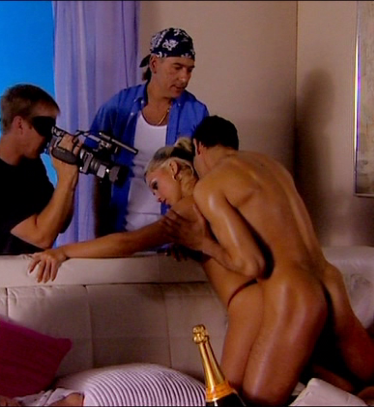 Fig. 2: The camera filming the camera filming the pornographic act 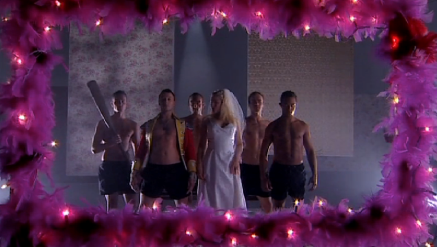 Fig. 3: The fetishised frameConclusionPerformativity operates on multiple levels in  and is key to understanding the film’s spectatorship in relation to the narrative and aesthetic depiction of the characters and its overt authorship. Performative acts revolve around the mediation of subjectivity and embodied experience, but their real nucleus is the sense of ‘ambiguity’. Ambiguity is a much-discussed theme in performativity theory and is especially relevant to ‘gender-bending’ performances that seek to overcome stereotypical gender binaries. I have argued elsewhere that a general sense of ambiguity, not only in relation to the actual characters but also to the entire viewing experience, is conducive to overcoming the stereotypical expectations that frame spectatorship. is imbued with a plethora of ambiguities that respectively violate, overcome, blend, reflexively problematise and playfully exhibit orthodox binary opposites, most notably:playful style v. serious contentdocumentary sobriety v. musical artificecreative artistry v. banal commodificationexperimental v. mainstreamwoman-as-displayed-object v. woman-as-active-performerconsumers of porn v. performers of porndistanced spectator v. immersed participantthe pornographic ‘others’ v. the moral ‘us’ Performative documentaries also have the capacity to transcend the boundary between the socio-cultural macrocosm and the individual microcosm. As Nicholsexplains, these type of idiosyncratic films merge concerns about the ‘social’ the ‘subject’, thus  affective experience with a wider socio-cultural awareness and mediating the ‘social subjectivity’ of communities marginalised through under- or misrepresentation. Nevertheless, Hill’s film does not only inhabit a marginal or liminal space that is constantly renegotiated through performative acts; the film itself is one of the most marginal in his oeuvre. It is not regarded as an iconic musical documentary like his Drinking for England or Feltham Sings, both of which enjoyed commercial and critical acclaim. Its  re may be a result of the ambiguity and marginality besetting the characters, narrative and authorial treatment. it is exactly these that validate its social context and themes, result in one of Hill’s most conceptually sophisticated works.For example, in Feltham Sings, which stylistically is almost identical to , the singing can be seen as symbolising a desire for escapism, an expression of the dreams, desires and regrets of the young prison inmates. In , however, the songs’ themes and the ‘candour’ of the lyrics have to be taken with a pinch of salt, since it is ‘just another’ performance by the porn actresses who make a living out of role-playing. , it is exactly this ambiguity of expression that resonates with the topic of pornography and porn performances. This latent thematic layer is brought to the fore by Hill’s aforementioned playful commodification of his own film as a parallel to porn films themselves, positioning the spectator in the embodied, and perhaps uncomfortable, position of a consumer. Feltham Sings and Hill’s other films lack this thematic complexity and spectatorial address.  In any case, when challenging the binary definitions, schematic knowledge and totalised perceptions of sex workers, the film’s ambiguity appears to be a prerequisite for overturning the perceived otherness of sex workers, who are themselves marginalised through the perpetuation of stereotypes. The film’s playful deconstruction of the fixed symbolic meanings permeating narrative formulas and social stereotypes is arguably a commentary on the documentary representation of human subjects in general. Somewhat paradoxically, the film’s overt ambiguity, stylistic poetry, performativity and reflexivity (elements that are traditionally seen to call into question the very factuality and sobriety of documentary)overturn fixed, totalised and schematic knowledge patterns, and by so doing, provide a more , particular and nuanced portrayal of porn industry. After all, the particularity of the human subject itself comprises an amalgamation of multi-layered identities, uncertainties, doubts and a plurality of meanings.